Duxbury Assessing Department 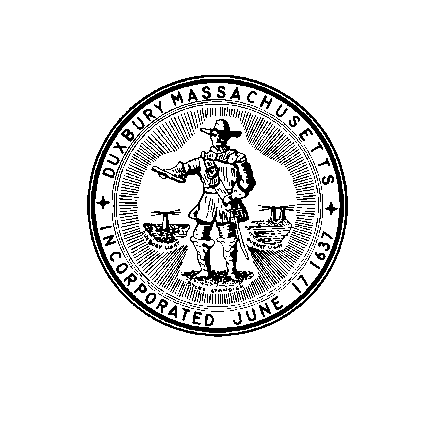 878 Tremont StreetDuxbury, MA  02332Board of AssessorsLinda M. Collari, ChairJames G. MacNab, Vice Chair                                                                            Edward K. Wadsworth, ClerkABUTTER LIST REPORT(Please allow 10 days for final list)MAP________________ BLOCK ________________ LOT _________________PARCEL ADDRESS REQUESTED_____________________________________RECORD OWNER __________________________________________________CONTACT PERSON ___________________ TELEPHONE# ________________E-MAIL ___________________________________________________________ Direct Abutter 	 100’- Conservation 		 300’- Zoning 	 500’                     (Please check which type of abutter list is needed)DO YOU WANT THE CERTIFIED ABUTTER LIST EMAILED? Yes ______         No  ______     (Please check)  **Please note if e-mailing the list is requested, an excel attachment for mailing labels will be provided.**COST: $30.00 FOR EACH PARCEL REQUESTED(Due with request form)SIGNATURE_________________________________________ DATE __________________CERTIFIED LIST OF ABUTTERSThe attached abutters list has been prepared under MGL Chapter 40A§11 to certify that at the time of the last assessment for taxation made by the Town of Duxbury, that the names and addresses provided are the assessed abutting owners based on the distance noted above to the parcel of land requested above. Director of Assessing  			Date